Незнание законов не освобождает от ответственности!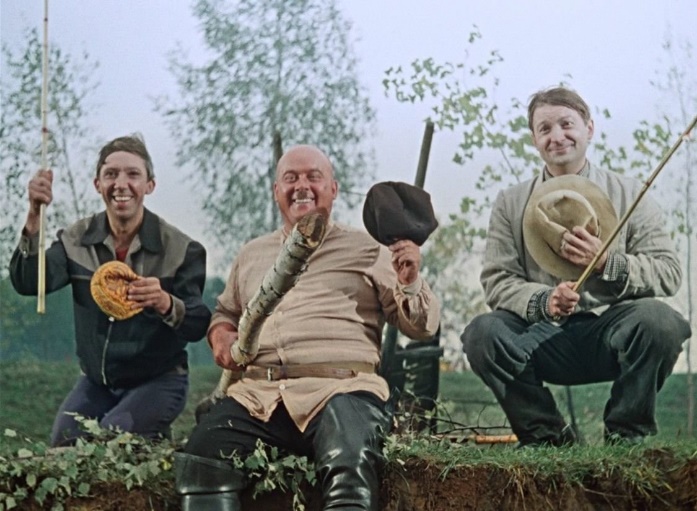 Памятка для рыбаков, адаптированная для территории Ненецкого автономного округа.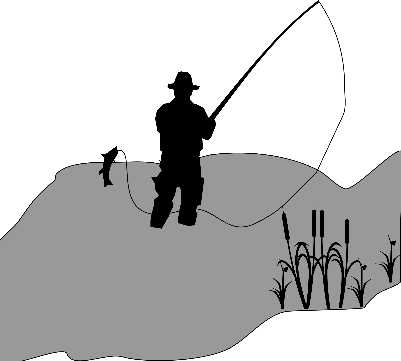 Соблюдайте правила рыболовства!2019гПравила рыболовства, установленные для Северного рыбохозяйственного бассейна (далее – Правила), регламентируют добычу (вылов) водных биологических ресурсов (далее – ВБР) в целях осуществления промышленного рыболовства, прибрежного рыболовства, рыболовства в научно-исследовательских и контрольных целях, рыболовства в учебных и культурно-просветительских целях, любительского и спортивного рыболовства, рыболовства в целях обеспечения традиционного образа жизни и осуществления традиционной хозяйственной деятельности коренных малочисленных народов Севера (далее – традиционное рыболовство).Данные правила рыболовства утверждены Приказом Министерства сельского хозяйства Российской Федерации от 30.10.2014 № 414 (в редакции Приказов Минсельхоза России от 09.07.2015 года № 288, от 08.12.2015 года № 610, от 01.03.2017 № 84, от 31.01.2018 года № 31, от 26.10.2018 года № 476). ВНИМАНИЕ! Согласно п. 7 раздела I Правил «В целях сохранения занесенных в Красную книгу Российской Федерации и/или Красную книгу субъекта РФ редких и находящихся под угрозой исчезновения видов ВБР, добыча таких биоресурсов ЗАПРЕЩЕНА» (нельма, осётр сибирский, муксун, хариус сибирский и т.д.).Осуществление любительского и спортивного рыболовства (нумерация пунктов соответствует нумерации в Правилах рыболовства):4. Правилами рыболовства устанавливаются:4.5. суточная норма добычи ВБР (количество, вес) определенного вида, разрешенная гражданину для добычи при осуществлении любительского рыболовства.Граждане вправе осуществлять любительское и спортивное рыболовство на водных объектах рыбохозяйственного значения (далее - ВОРЗ) общего пользования свободно и бесплатно в соответствии с Правилами рыболовства.Любительское и спортивное рыболовство на рыбопромысловых участках (далее – РПУ), предоставленных на основании договоров о предоставлении РПУ для организации указанного вида рыболовства, гражданами осуществляется при наличии путевки (документа, подтверждающего заключение договора возмездного оказания услуг в области любительского и спортивного рыболовства), выдаваемой юридическим лицом (ЮЛ) или индивидуальным предпринимателем (ИП). В путевке должен быть указан вид ВБР и его объем, разрешенный для добычи, район добычи в пределах РПУ, орудия добычи, срок ее действия.14. При осуществлении рыболовства запрещается:14.2. ЮЛ, ИП и гражданам осуществлять добычу ВБР:- с судов и плавучих средств, не зарегистрированных в установленном порядке (за исключением судов и плавучих средств, не подлежащих государственной регистрации);- с применением колющих орудий добычи, за исключением любительского и спортивного рыболовства, осуществляемого с использованием специальных пистолетов и ружей для подводной охоты (далее – ПО), пневматического оружия, огнестрельного оружия (за исключением добычи морских млекопитающих), орудий и способов добычи, воздействующих на ВБР электрическим током, а также взрывчатых, токсичных, наркотических средств (веществ), самоловящих крючковых снастей и других запрещенных законодательством РФ орудий и способов добычи;- способами багрения, глушения, гона, в том числе при помощи бряцал и ботания;- на внутренних водных путях (судоходных фарватерах), используемых для судоходства (за исключением согласованных с бассейновыми органами гос/управления на внутреннем водном транспорте районов, в которых не создаются помехи водному транспорту);- в запретных и закрытых районах добычи и в запретные для добычи сроки (периоды);- анадромных видов рыб, добыча которых осуществляется в соответствии со статьей 29.1 N 166-ФЗ от 20 декабря 2004 года «О рыболовстве и сохранении водных биологических ресурсов», за пределами РПУ, за исключением рыболовства в научно-исследовательских и контрольных целях, учебных и культурно-просветительских целях, а также в целях аквакультуры (рыбоводства) (лосось атлантический - сёмга и горбуша).14.4. ЮЛ, ИП и гражданам:14.4.1. использовать орудия добычи (вылова) из ВОРЗ, в которых обнаружены очаги паразитарных и/или инфекционных заболеваний ВБР, в других ВОРЗ без предварительной дезинфекции этих орудий добычи;14.4.2. устанавливать во внутренних водах (за исключением внутренних морских вод):- орудия добычи с перекрытием более 2/3 ширины русла реки, ручья или протоки, причем наиболее глубокая часть русла должна оставаться свободной (за исключением добычи анадромных видов рыб на рыбоучётных заграждениях). Решение о сроках установки и снятии рыбоучётных заграждений на конкретных водотоках принимается комиссией по регулированию добычи анадромных видов рыб). Запрещается также одновременный или поочередный замёт неводов с противоположных берегов водотока:- «в замок»;- ставные орудия добычи в шахматном порядке;14.4.3. допускать нахождение ставных сетей в воде (застой сетей), считая с момента полной их установки до момента выборки:а) более 48 часов в летний период,б) более 72 часов в осенний период,в) более 168 часов при подледной добыче ВБР;14.4.4. применять орудия добычи, имеющие размер и оснастку, а также размер (шаг) ячеи, не соответствующие требованиям Правил.14.4.6. допускать загрязнение ВОРЗ и ухудшение естественных условий обитания ВБР;14.4.7. портить и разрушать предупреждающие аншлаги и знаки в рыбоохранных зонах ВОРЗ;14.4.8. выбрасывать (уничтожать) или отпускать добытые ВБР, разрешенные для добычи, за исключением:- любительского и спортивного рыболовства, осуществляемого по принципу «поймал – отпустил»;В случае добычи запрещенных видов ВБР они должны с наименьшими повреждениями, независимо от их состояния, выпускаться в естественную среду обитания.14.5. Гражданам запрещается:14.5.3. использовать сетные орудия добычи, не обозначая их положения с помощью буев или опознавательных знаков, на которые нанесена информация о номере путевки и номере разрешения на добычу ВБР, выданного ЮЛ или ИП, а в случае, если путевка на добычу ВБР не предусмотрена – информация о гражданине (фамилия, имя, отчество (при наличии), дате и времени постановки орудий добычи;14.5.4. превышать объем и количество добытых ВБР, установленных в путевке;14.5.5. иметь на борту судна и плавучих средств, на РПУ и в местах добычи (при осуществлении рыболовства вне РПУ), орудия добычи, применение которых в данном районе и в данный период времени запрещено, а также ВБР, добыча которых в данном районе и в данный период времени запрещена, или их части.Районы, запретные для добычи (вылова) ВБР:63. Запрещается осуществлять любительское и спортивное рыболовство:63.1. на расстоянии менее 200 м от мест постановки стационарных орудий добычи, тоней, плавов, рыбоучетных заграждений;63.2. в ВОРЗ со всеми притоками, являющихся местом нереста лосося атлантического (семги) в границах Ненецкого автономного округа, согласно Приложения № 8 к Правилам, это:за исключением:а) добычи рыб ручными крючковыми орудиями добычи с общим количеством одинарных крючков не более 4-х на орудиях добычи у гражданина в разрешенные периоды без применения искусственных приманок - с момента распаления льда и до периода ледостава;б) добычи ВБР на РПУ, предоставленных для организации любительского и спортивного рыболовства разрешенными орудиями добычи и в разрешенные периоды добычи без ограничения по приманкам;в) подледного лова крючковыми орудиями добычи (вылова) с количеством одинарных, двойных или тройных крючков (далее – крючков) не более 4-х на каждом орудии добычи, находящемся у гражданина (без ограничения по приманкам).Запретные сроки (периоды) для добычи (вылова) ВБР.70. Запрещается любительское и спортивное рыболовство в ВОРЗ или их частях, расположенных на территории НАО:а) объячеивающими, отцеживающими и стационарными орудиями добычи, за исключением добычи сельди чешско-печорской, наваги, корюшки азиатской зубастой, камбалы речной в реках Несь, Чижа, Шойна, Волонга с притоками Травянка и Кумушка; Великая; Черная (впадающая в Чешскую губу Баренцева моря) с притоком Малая Черная); Васькина; Индига с притоком Белая – с 1 июля по 10 октября;б) на реке Печора ставными сетями – с 1 июля по 10 октября, за исключением добычи частиковых видов рыб в заливах и курьях реки Печора.75. Запрещается добыча (вылов):- молоди: лосося атлантического (семги), лосося озёрного, палии и кумжи (форели) (пресноводная жилая форма);- лосося озёрного;- самок краба камчатского;76. Запрещается добыча (вылов) без путевок:- лосося атлантического (семги), нельмы, гольцов (арктических проходных), омуля арктического, стерляди, морских млекопитающих, краба камчатского.При случайной поимке указанные виды ВБР подлежат выпуску в естественную среду обитания с наименьшими повреждениями.77. При осуществлении любительского рыболовства в отношении видов ВБР, не запрещенных к добыче, устанавливается суточная норма добычи ВБР (количество, вес) определенного вида, разрешенная гражданину для добычи, которая не должна превышать:а) при осуществлении любительского рыболовства по путевке – количество (вес) ВБР, установленное для добычи ВБР в путевке;б) при осуществлении любительского рыболовства без путевки – количество (вес) ВБР, установленное в Таблице №7, но не более одного экземпляра, если его вес превышает установленную для данного вида ВБР суточную норму.Таблица №7Суточная норма добычи ВБР (количество, вес) определенного вида, разрешенная гражданину для добычи при осуществлении любительского рыболовства на водных объектах Северного рыбохозяйственного бассейна.Суммарная суточная норма добычи во внутренних водах РФ, за исключением внутренних морских вод РФ, для всех видов ВБР, не указанных в таблице 7, составляет не более 25 кг или один экземпляр в случае, если его вес превышает 25 кг.В случае превышения суммарной суточной нормы добыча  ВБР прекращается.77.1. Не запрещается и не ограничивается сбор водорослей, морских трав и водных беспозвоночных из штормовых выбросов.Виды запретных орудий и способов добычи (вылова) ВБР.78. При любительском и спортивном рыболовстве запрещается:78.1. добыча сетными орудиями добычи, в том числе ловушками разного типа и конструкций, за исключением случаев, предусмотренных Правилами;78.2. добыча на поддев во внутренних водах, за исключением внутренних морских вод РФ;78.3. осуществление подводной охоты в реках и ручьях со всеми притоками, в которых нерестится лосось атлантический (семга); 78.4. использование стационарно устанавливаемых крючковых орудий добычи, имеющих электрический привод; 78.5. установка заколов, завалов и других видов заграждений;78.6. добыча морских водорослей с использованием драгирующих устройств, включая якоря-кошки;78.7. установка сетей в верхних слоях воды (верхоплавом) в Баренцевом и Белом морях, а также в реках и ручьях согласно таблицы №1 и Приложению №8 к Правилам.79. Любительское и спортивное рыболовство осуществляется следующими орудиями добычи:79.1. без путевки, если иное не предусмотрено настоящими Правилами:а) крючковыми орудиями добычи всех видов и наименований с общим количеством одинарных, двойных или тройных крючков не более 10 штук в реках и ручьях, не более 20 штук в озерах, не более 100 штук в море на орудиях добычи у гражданина, если иное не предусмотрено настоящими Правилами;б) специальными ружьями и пистолетами для ПО без применения автономных дыхательных аппаратов;в) водорослей, морских трав, водных беспозвоночных и иглокожих – ручным сбором с использованием аквалангов и других автономных дыхательных аппаратов, а также ручным сбором из штормовых выбросов;д) гражданами, зарегистрированными по месту жительства в сельских прибрежных населенных пунктах НАО во внутренних морских водах (за исключением акваторий морских портов), указанных субъектов одностенными ставными сетями общей длиной не более 50 м и высотой не более 3 м с размером (шагом) ячеи от 16 до 36 мм на одного гражданина и сетными ловушками разного типа и конструкций с размером (шагом) ячеи в соответствии с таблицей № 3 Правил в количестве не более 1 шт. на одного гражданина;ж) в ВОРЗ НАО одностенными ставными сетями общей длиной не более 50 м и высотой не более 3 м на одного гражданина с размером (шагом) ячеи согласно таблицам № 3 и № 5:- на реке Печора с 1 декабря до распаления льда в границах сельских поселений (для жителей этих сельских населенных пунктов);- в тундровых озерах;- на разливах рек от распаления льда до 30 июня;- в курьях реки Печора для добычи частиковых видов рыб.79.2. по путевкам:79.2.1. орудиями добычи, не запрещенными для осуществления любительского и спортивного рыболовства без путевок;79.2.2. в ВОРЗ или их частях, предоставленных для организации любительского и спортивного рыболовства:а) сетными ловушками различных конструкций с внутренним размером и размером (шагом) ячеи согласно таблицам Правил;б) отцеживающими орудиями добычи (неводами различных конструкций) и объячеивающими орудиями добычи (за исключением водоемов рыбохозяйственного значения Мурманской области) с внутренним размером и размером (шагом) ячеи согласно таблицам Правил, длиной не более 75 м;в) одностенными ставными сетями (за исключением водоемов рыбохозяйственного значения Мурманской области) общей длиной не более 50 м и высотой не более 3 м на одного гражданина с размером (шагом) ячеи согласно Таблицам Правил;г) во внутренних морских водах одностенными ставными сетями (за исключением внутренних морских вод Мурманской области) общей длиной не более 50 м и высотой не более 3 м на одного гражданина с размером (шагом) ячеи согласно таблицам Правил;ж) в ВОРЗ или их частях, предоставленных для организации любительского и спортивного рыболовства, расположенных на территории НАО на реке Печора ставными сетями общей длиной не более 50 м на одного гражданина, плавными сетями – не более 100 м на одного гражданина с размером (шагом) ячеи согласно таблицам Правил.Прилов одних видов при осуществлении добычи (вылова) других видов ВБР.84. При осуществлении любительского рыболовства в случае добычи ВБР, запрещенных к добыче, а также видов ВБР, добыча которых осуществляется по разрешениям и/или путевкам и не поименованных в разрешении и/или путевке, указанные ВБР должны выпускаться в естественную среду обитания с наименьшими повреждениями.VIII. Правила добычи (вылова) ВБР при осуществлении традиционного рыболовства.85. При осуществлении традиционного рыболовства лица, относящиеся к коренным малочисленным народам  Севера, Сибири и Дальнего Востока (далее – КМН ССиДВ) РФ и их общины:- обязаны соблюдать Требования к сохранению ВБР, установленные в главе II Правил;- обеспечивают соблюдение установленных комиссией по регулированию добычи анадромных видов рыб в соответствующем субъекте РФ условий добычи анадромных видов рыб в соответствии с Порядком деятельности комиссии по регулированию добычи анадромных видов рыб, утвержденным приказом Министерства сельского хозяйства РФ от 08.04.13г N 170;- при осуществлении рыболовства без применения судов рыбопромыслового флота:а) выполняют требования пункта 13 Правил (Лицо, ответственное за добычу ВБР, должно иметь на каждом РПУ либо при себе в местах добычи при осуществлении рыболовства за пределами РПУ локальный акт, изданный ЮЛ или ИП о назначении его лицом, ответственным за добычу ВБР);б) обеспечивают заполнение промыслового журнала;в) представляют в территориальные органы Росрыболовства сведения о добыче ВБР:- в случае осуществления добычи с предоставлением РПУ – 18 и 3 числа каждого месяца по состоянию на 15 и последнее число месяца (за исключением тихоокеанских лососей);- при осуществлении рыболовства без предоставления РПУ – один раз в год, не позднее 20 января, следующего за отчетным периодом.86. Традиционное рыболовство без предоставления РПУ осуществляется без разрешения на добычу ВБР, за исключением добычи редких, находящихся под угрозой исчезновения видов ВБР, с учетом запретных сроков (периодов) для добычи ВБР по соответствующим районам добычи, установленных главой VII Правил, а также разрешенных орудий добычи, установленных пунктом 79.1. Правил. Добыча редких и находящихся под угрозой исчезновения занесенных в Красную книгу РФ, видов ВБР осуществляется в порядке, предусмотренном пунктом 7 Правил. Лица, относящиеся к КМН ССиДВ РФ, и лица, назначенные общинами КМН ССиДВ РФ, ответственными за добычу ВБР, осуществляющие традиционное рыболовство без предоставления РПУ, должны иметь при себе паспорт или иной документ, удостоверяющий личность.87. Лица, относящиеся к КМН ССиДВ РФ и их общины, осуществляющие традиционное рыболовство на основании разрешения на добычу ВБР, должны иметь при себе надлежащим образом оформленный подлинник разрешения на добычу ВБР, а также документ о внесении изменений в данное разрешение, переданный посредством электронной и иной связи, являющийся неотъемлемой частью разрешения, промысловый журнал, технологический журнал (на судах, ведущих производство рыбной и иной продукции из ВБР).88. Лица, относящиеся к КМН ССиДВ РФ и их общины, осуществляющие традиционное рыболовство на выделенном для этой цели РПУ, должны иметь договор о предоставлении этого РПУ.89. При осуществлении традиционного рыболовства на РПУ, предоставленных для осуществления традиционного рыболовства, лица, относящиеся к КМН ССиДВ РФ и их общины имеют право на использование всех не запрещенных к применению при осуществлении промышленного и прибрежного рыболовства, любительского и спортивного рыболовства орудий и способов добычи, с учетом запретных сроков (периодов) для добычи ВБР по соответствующим районам добычи, установленных главами III, VI и V Правил.91. Лицам, относящимся к КМН ССиДВ РФ, занимающимся оленеводством, разрешается для удовлетворения личных нужд осуществлять добычу ВБР одной ставной сетью с размером (шагом) ячеи не менее 36 мм и общей длиной не более 50 м у гражданина – в ВОРЗ, расположенных на маршрутах кочевий, временных стоянках и промежуточных базах в местах традиционного проживания и традиционной хозяйственной деятельности указанных лиц и их общин, при этом не допускается применение сетей в районах:а) особо охраняемых природных территорий (ООПТ);б) рек (включая притоки), являющихся местом нереста лосося атлантического (семги) (Приложения № 8 к Правилам);в) на побережьях Белого и Баренцева морей.92. Лица, относящиеся к КМН ССиДВ РФ и их общины, осуществляющие традиционное рыболовство, не вправе:92.1 при осуществлении рыболовства на основании разрешения на добычу ВБР осуществлять добычу ВБР с превышением объемов распределенных им квот (объемов) добычи по районам и видам ВБР;92.2 выбрасывать добытые ВБР, разрешенные для добычи.При случайном прилове запрещенных видов ВБР, а также ВБР, добытые с превышением установленного объема либо не поименованные в решении о предоставлении ВБР в пользование для осуществления традиционного рыболовства и менее промыслового размера должны, независимо от состояния, выпускаться в естественную среду обитания с наименьшими повреждениями.94. Запрещается добыча (вылов) лосося атлантического (семги):а) сетными орудиями добычи, за исключением осуществления традиционного рыболовства на РПУ, предоставленных для осуществления традиционного рыболовства;б) в дни (периоды) пропуска производителей на нерестилища, которые устанавливаются по решению комиссии по регулированию добычи анадромных видов рыб.Таблица 1«Внутренний размер и размер (шаг) ячеи для орудий добычи, применяемых для добычи ВБР в Баренцевом море и районах Северного Ледовитого океана зоны Баренцево море района Северо-восточной Атлантики».Таблица 3Размер (шаг) ячеи для орудий добычи, применяемых для добычи ВБР в Белом мореТаблица 5Размер (шаг) ячеи для орудий добычи, применяемых для добычи ВБР во внутренних водах (за исключением внутренних морских вод)IX. Ответственность за нарушение Правил рыболовства.95. ЮЛ, ИП и граждане, осуществляющие добычу ВБР, виновные в нарушении Правил, несут ответственность в соответствии с законодательством РФ.Кодекс РФ об административных правонарушениях (КоАП РФ)Ст. 7.11 КоАП РФ 1. Пользование объектами животного мира или водными биологическими ресурсами без разрешения, если разрешение обязательно, либо с нарушением условий, предусмотренных разрешением, а равно самовольная уступка права пользования объектами животного мира или права на добычу (вылов) водных биологических ресурсов, за исключением случаев, предусмотренных частью 2 настоящей статьи и частью 2 статьи 8.17 Кодекса, – влечет наложение административного штрафа на граждан в размере от пятисот до одной тысячи рублей; на должностных лиц - от одной тысячи до двух тысяч рублей; на юридических лиц - от десяти тысяч до двадцати тысяч рублей.Ст. 8.33 КоАП РФ Нарушение правил охраны среды обитания или путей миграции объектов животного мира и водных биологических ресурсов – влечет предупреждение или наложение административного штрафа на граждан в размере от двух тысяч до пяти тысяч рублей; на должностных лиц – от пяти тысяч до десяти тысяч рублей; на юридических лиц – от десяти тысяч до пятнадцати тысяч рублей. Ст. 8.35 КоАП РФ Уничтожение редких и находящихся под угрозой исчезновения видов животных или растений, занесенных в Красную книгу РФ либо охраняемых международными договорами, а равно действия (бездействие), которые могут привести к гибели, сокращению численности либо нарушению среды обитания этих животных или к гибели таких растений, либо добыча, хранение, перевозка, сбор, содержание, приобретение, продажа либо пересылка указанных животных или растений, их продуктов, частей либо дериватов без надлежащего на то разрешения или с нарушением условий, предусмотренных разрешением, либо с нарушением иного установленного порядка, если эти действия не содержат уголовно наказуемого деяния, – влечет наложение административного штрафа на граждан в размере от двух тысяч пятисот до пяти тысяч рублей с конфискацией орудий добычи животных или растений, а также самих животных или растений, их продуктов, частей либо дериватов или без таковой; на должностных лиц – от пятнадцати тысяч до двадцати тысяч рублей с конфискацией орудий добычи животных или растений, а также самих животных или растений, их продуктов, частей либо дериватов или без таковой; на юридических лиц – от пятисот тысяч до одного миллиона рублей с конфискацией орудий добычи животных или растений, а также самих животных или растений, их продуктов, частей либо дериватов или без таковой. Ст. 8.37 ч.2 КоАП РФ Нарушение правил, регламентирующих рыболовство, за исключением случаев, предусмотренных частью 2 статьи 8.17 Кодекса, – влечет наложение административного штрафа на граждан в размере от двух тысяч  до пяти тысяч рублей с конфискацией судна и других орудий добычи (вылова) водных биологических ресурсов или без таковой; на должностных лиц – от двадцати тысяч до тридцати тысяч рублей с конфискацией судна и других орудий добычи (вылова) водных биологических ресурсов или без таковой; на юридических лиц – от ста тысяч до двухсот тысяч рублей с конфискацией судна и других орудий добычи (вылова) водных биологических ресурсов или без таковой. Уголовный кодекс РФ (УК РФ).Ст. 256 УК РФ. Незаконная добыча (вылов) водных биологических ресурсов 1. Незаконная добыча (вылов) водных биологических ресурсов, если это деяние совершено:а) с причинением крупного ущерба;б) с применением самоходного транспортного плавающего средства или взрывчатых и химических веществ, электротока или других запрещенных орудий и способов массового истребления водных биологических ресурсов;в) в местах нереста или на миграционных путях к ним;г) на особо охраняемых природных территориях либо в зоне экологического бедствия или в зоне чрезвычайной экологической ситуации, – наказывается штрафом в размере от трехсот тысяч до пятисот тысяч рублей или в размере заработной платы или иного дохода, осужденного за период от двух до трех лет, либо исправительными работами на срок до двух лет, либо лишением свободы на тот же срок.2. Незаконная добыча котиков, морских бобров или других морских млекопитающих в открытом море или в запретных зонах – наказывается штрафом в размере от трехсот тысяч до пятисот тысяч рублей или в размере заработной платы или иного дохода, осужденного за период от двух до трех лет, либо исправительными работами на срок до двух лет, либо лишением свободы на тот же срок.3. Деяния, предусмотренные частями первой или второй настоящей статьи, совершенные лицом с использованием своего служебного положения либо группой лиц по предварительному сговору или организованной группой, либо причинившие особо крупный ущерб, – наказываются штрафом в размере от пятисот тысяч до одного миллиона рублей или в размере заработной платы или иного дохода осужденного за период от трех до пяти лет либо лишением свободы на срок от двух до пяти лет с лишением права занимать определенные должности или заниматься определенной деятельностью на срок до трех лет или без такового.Примечание. Крупным ущербом в настоящей статье признается ущерб, причиненный водным биологическим ресурсам, исчисленный по утвержденным Правительством РФ таксам, превышающий сто тысяч рублей, особо крупным – двести пятьдесят тысяч рублей.Статья 258.1. УК РФ. Незаконные добыча и оборот особо ценных диких животных и водных биологических ресурсов, принадлежащих к видам, занесенным в Красную книгу РФ и (или) охраняемым международными договорами РФ.1. Незаконные добыча, содержание, приобретение, хранение, перевозка, пересылка и продажа особо ценных диких животных и водных биологических ресурсов, принадлежащих к видам, занесенным в Красную книгу РФ и (или) охраняемым международными договорами РФ, их частей и производных - наказываются обязательными работами на срок до четырехсот восьмидесяти часов, либо исправительными работами на срок до двух лет, либо принудительными работами на срок до трех лет со штрафом в размере до одного миллиона рублей или в размере заработной платы или иного дохода осужденного за период до двух лет или без такового и с ограничением свободы на срок до одного года или без такового, либо лишением свободы на срок до трех лет со штрафом в размере до одного миллиона рублей или в размере заработной платы или иного дохода осужденного за период до двух лет или без такового и с ограничением свободы на срок до одного года или без такового.2. Деяния, предусмотренные частью первой настоящей статьи, совершенные должностным лицом с использованием своего служебного положения, – наказываются лишением свободы на срок до пяти лет со штрафом в размере до двух миллионов рублей или в размере заработной платы или иного дохода осужденного за период до пяти лет или без такового и с лишением права занимать определенные должности или заниматься определенной деятельностью на срок до трех лет или без такового.3. Деяния, предусмотренные частями первой или второй настоящей статьи, совершенные организованной группой, – наказываются лишением свободы на срок от пяти до семи лет со штрафом в размере до двух миллионов рублей или в размере заработной платы или иного дохода осужденного за период до пяти лет или без такового, с ограничением свободы на срок до двух лет или без такового и с лишением права занимать определенные должности или заниматься определенной деятельностью на срок до пяти лет или без такового.Дополнительную информацию для граждан, осуществляющих рыболовство в Северном рыбохозяйственном бассейне можно получить в КУ НАО «Центр природопользования и охраны окружающей среды».г. Нарьян-Мар ул. Первомайская д. 3 «А» по тел. 4-02-34 или в сети Интернет.Источник изображений: https://yandex.ru/images/search?text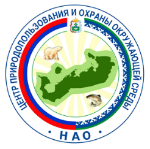 Департамент природных ресурсов,экологии и агропромышленного комплексаНенецкого автономного округа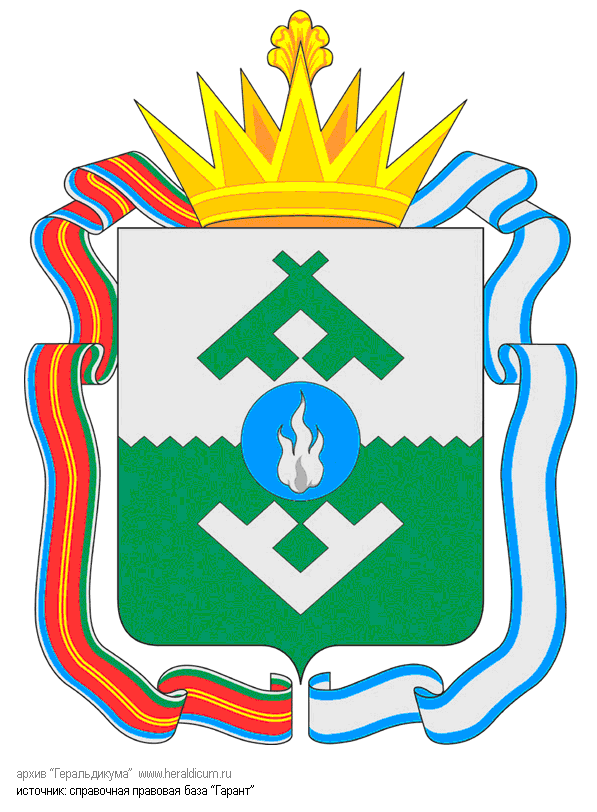 ПёшаВолонга с притоками Травянка и КумушкаЧерная (впадающая в Чешскую губу Баренцева моря) с притоком Малая ЧернаяИндига с притоком БелаяВеликаяРыбнаяВаськинаБ. ЯрнейВиды ВБРСуточная норма добычи (вылова)Суточная норма добычи (вылова)Виды ВБРБаренцево мореБелое мореТреска, пикша, сайда, зубатка (все виды), камбала (все виды), сельдь (все виды)Всех видов суммарно 100 кгВсех видов суммарно 50 кгМойва100 кг100 кгСайка100 кг100 кгВиды ВБРВнутренние воды РФ, за исключением внутренних морских вод РФВнутренние воды РФ, за исключением внутренних морских вод РФВиды ВБРНенецкий автономный округНенецкий автономный округКумжа (форель) (все формы вида)10 кг10 кгГольцы (все формы вида, за исключением арктических проходных)10 кг10 кгСиг (все формы вида)10 кг10 кгХариус10 кг10 кгЛещ (жилая форма)10 кг10 кгЩука25 кг25 кгКаждый иной вид рыб, за исключением кумжи (форели) (всех форм вида), гольцов (всех форм вида, за исключением арктических проходных), сига (всех форм вида), леща (жилой формы), щуки, окуня пресноводного, плотвы, налима, ерша пресноводного15 кг15 кгВиды ВБРТралящие орудия добычи, включая донный невод (снюрревод), внутренний размер ячеи, ммТреска, пикша, сайда, камбала морская, зубатки, менек, палтус черный130Пинагор250Сайка16Мойва16Сельдь чешско-печорская16Песчанка8Прочие виды рыб120Креветка северная35Виды водных биоресурсовЛовушки, размер (шаг) ячеи, ммКраб камчатский70Виды ВБРНевода ставные и ловушки, размер(шаг) ячеи, ммНевода ставные и ловушки, размер(шаг) ячеи, ммНевода ставные и ловушки, размер(шаг) ячеи, ммСети ставные и плавные, размер(шаг) ячеи, ммВиды ВБРМотня, куток, котел, бочкаПриводыКрыльяСети ставные и плавные, размер(шаг) ячеи, ммНавага242830-Сельдь чешскопечорская16182218Корюшка европейская14161816Сайка24---Мойва16---Песчанка8---Пинагор---100Виды ВБРТралы, невода и ловушки,размер (шаг) ячеи, ммТралы, невода и ловушки,размер (шаг) ячеи, ммТралы, невода и ловушки,размер (шаг) ячеи, ммСети ставные и плавные,кошельковыеневода, размер (шаг) ячеи, ммВиды ВБРМотня, куток, котел, бочкаПриводыКрыльяСети ставные и плавные,кошельковыеневода, размер (шаг) ячеи, ммГорбуша404545-Корюшка азиатская зубастая14161816Кумжа (форель)-364044Навага в иных районах242830-Пинагор---100Сельдь беломорская16182220Навага в Онежском, Двинском заливах, Унской губе, в водах Карельского побережья222628- Сельдь беломорская в Мезенском заливе18202620Лосось атлантический (сёмга)404545-Сиг36404840Треска28323632Орудия добычиВиды ВБРРазмер (шаг) ячеи (мм)Размер (шаг) ячеи (мм)Размер (шаг) ячеи (мм)Размер (шаг) ячеи (мм)Орудия добычиВиды ВБРСетеполотноКуток, мотня, котел, бочкаДворы,приводыКрыльяВо всех водных объектах рыбохозяйственного значения (ВОРЗ)Во всех водных объектах рыбохозяйственного значения (ВОРЗ)Во всех водных объектах рыбохозяйственного значения (ВОРЗ)Во всех водных объектах рыбохозяйственного значения (ВОРЗ)Во всех водных объектах рыбохозяйственного значения (ВОРЗ)Во всех водных объектах рыбохозяйственного значения (ВОРЗ)Невода, ловушки, ставные и плавные сетиЛосось атлантический (сёмга) (за исключением водных объектов рыбохозяйственного значения Ненецкого автономного округа)704050Невода, ловушки, ставные и плавные сетиКорюшка европейская снеток (пресноводная жилая форма) (за исключением озер Белое, Лозско-Азатское)-610Невода, ловушки, ставные и плавные сетиКорюшка азиатская зубастая161416Невода, ловушки, ставные и плавные сетиСтерлядь453236В ВОРЗ Ненецкого автономного округаВ ВОРЗ Ненецкого автономного округаВ ВОРЗ Ненецкого автономного округаВ ВОРЗ Ненецкого автономного округаВ ВОРЗ Ненецкого автономного округаВ ВОРЗ Ненецкого автономного округаСтавные невода, ловушкиЛосось атлантический (сёмга)-3232Ставные и плавные сетиСиг в р. Печора45---Ставные и плавные сетиХариус и сиг (пресноводная жилая форма) в бассейне р. Печора40---Ставные и плавные сетиРяпушка18---Ставные и плавные сетиКорюшка европейская (пресноводная жилая форма)16---Ставные и плавные сетиГольцы (пресноводные жилые формы), кумжа (форель) (пресноводная жилая форма)50---Ставные и плавные сетиЛосось атлантический (сёмга)70---Ставные и плавные сетиСиг (пресноводная жилая форма) в других ВОРЗ36---Ставные и плавные сетиПелядь45---Ставные и плавные сетиПрочие виды рыб36---(в ред. Приказа Минсельхоза России от 08.12.2015 N 610)(в ред. Приказа Минсельхоза России от 08.12.2015 N 610)(в ред. Приказа Минсельхоза России от 08.12.2015 N 610)(в ред. Приказа Минсельхоза России от 08.12.2015 N 610)(в ред. Приказа Минсельхоза России от 08.12.2015 N 610)(в ред. Приказа Минсельхоза России от 08.12.2015 N 610)Закидные неводаСиг (пресноводная жилая форма) в р. Печора-384545Закидные неводаХариус, сиг (пресноводная жилая форма) в бассейне р. Печора-384545Закидные неводаРяпушка-182222Закидные неводаКорюшка европейская-141618Закидные неводаГольцы (пресноводные жилые формы), кумжа (форель) (пресноводная жилая форма)-405050Закидные неводаЛосось атлантический (сёмга)-506080Закидные неводаСиг (пресноводная жилая форма) в других ВОРЗ-324040